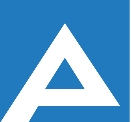 Agenţia Naţională pentru Ocuparea Forţei de MuncăLista candidaţilor care au promovat proba scrisă și sunt admişi la interviuAgenţia Naţională pentru Ocuparea Forţei de MuncăNr. d/oNume, PrenumeComentariiSpecialist principal,  Direcția ocuparea forței de muncă Bălți  Specialist principal,  Direcția ocuparea forței de muncă Bălți  Specialist principal,  Direcția ocuparea forței de muncă Bălți  1.Țuvrila SvetlanaInterviul va avea loc la data 12.06.2023, ora 11.45,Bir. 605